.Intro: 28 countSEQUENCE: 32, 32, TAG, 32, 16, 32, TAG, 32, 16S1. FORWARD ROCK, RECOVER, TOGETHER, FORWARD WITH SWEEP, WEAVE, BEHIND, SIDE, CROSS, SIDE ROCKS2. WALK BACK R-L-R WITH SWEEP, COASTER STEP, SYNCOPATED PIVOT 1/2 TURN LEFT, FORWARD, BACK TURN 1/2 RIGHT, SIDE STEP TURN 1/4 RIGHTS3. CROSS/ ROCK, FORWARD TURN 1/4 RIGHT, PIVOT 1/2 RIGHT WITH SWEEP, COASTER STEP, FORWARDS4. BASIC NIGHT CLUB TURN 1/4 LEFT, MODIFIED BASIC NIGHT CLUB, FORWARD, WALK FORWARD L-R, SYNCOPATED PIVOT TURN 1/2 RIGHTREPEATTAG : End of wall 2 & 5CROSS/ROCK, FORWARD WITH SWEEP, WEAVE WITH SWEEP, BEHIND, SIDERESTART : On wall 4 after 16 count (Start dancing wall 4 facing 9:00, restart wall 5 facing 12:00)For more info about step sheet & song, please contact:Mamek : Roosamekto.Nugroho@gmail.comDenting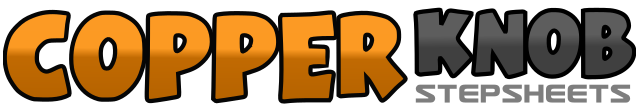 .......Count:32Wall:4Level:Intermediate.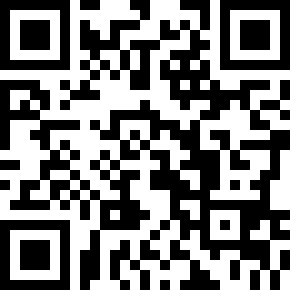 Choreographer:Roosamekto Mamek (INA) - December 2021Roosamekto Mamek (INA) - December 2021Roosamekto Mamek (INA) - December 2021Roosamekto Mamek (INA) - December 2021Roosamekto Mamek (INA) - December 2021.Music:Denting - Fadhilah Intan : (Melly Goeslow cover)Denting - Fadhilah Intan : (Melly Goeslow cover)Denting - Fadhilah Intan : (Melly Goeslow cover)Denting - Fadhilah Intan : (Melly Goeslow cover)Denting - Fadhilah Intan : (Melly Goeslow cover)........1-2&Rock L forward - Recover on R - Step L together (12:00)3-4&5Step R forward sweep L to front - Cross L over R - Step R to side - Step L back sweep R back (12:00)6&7&Cross R behind L - Step L to side - Cross/Rock R over L - Recover on L8&Rock R to side - Recover on L (12:00)1-3Step R back sweep L back - Step L back sweep R back - Step R back sweep L back (12:00)4&5Step L back - Step R together - Step L forward (12:00)6&7Step R forward - Turn 1/2 left weight on L - Step R forward (6:00)8&Turn 1/2 right step L back (12:00) - Turn 1/4 right step R to side (3:00)1-2&Cross/Rock L over R - Recover on R - Step L to side (3:00)3-4&Cross/Rock R over L - Recover on R - Turn 1/4 right step R forward (6:00)5-6Step L forward - Turn 1/2 right weight on L and sweep R back (12:00)7&8&Step R back - Step L together - Step R forward - Step L forward (12:00)1-2&Turn 1/4 left step R to side - Rock L behind R - Cross R over L (9:00)3-4&5Step L to side - Rock R back - Recover on L - Step R forward (9:00)6-7Step L forward - Step R forward (9:00)8&Step L forward - Turn 1/2 right weight on R (3:00)1-2&Cross/Rock L over R - Recover on R - Step L to side3-4&Cross/Rock R over L - Recover on L - Step R to side5-6&Step L forward sweep R forward - Cross R over L - Step L to side7-8&Cross R behind L sweep L back - Cross L behind R - Step R to side